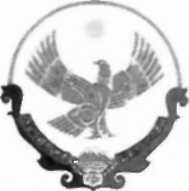 РЕСПУБЛИКА ДАГЕСТАН
АДМИНИСТРАЦИЯ СЕЛЬСКОГО ПОСЕЛЕНИЯ
«СЕЛЬСОВЕТ ГОДОБЕРИНСКИЙ» БОТЛИХСКОГО РАЙОНАИндекс: 368985, Республика Дагестан, Ботлихский район, с. Годобери                                 ул. Дибиргаджи Магомедова 1 тел.: 8 (965) 494-01-64от 21 июня  2021 г.                                                                с. Годобери                                            Постановление №20Об отмене режима чрезвычайной ситуациина территории СП «сельсовет Годоберинский»В связи с восстановлением жизнеобеспечения населения и со стабилизацией обстановки на территории сельского поселения, постановляю: Отменить режим чрезвычайной ситуации в СП «сельсовет Годоберинский», введённый постановлением главы сельского поселения от 21 июля 2021 года №19, с 21 ч. 00 мин 21.07.2021 года.Комиссии ЧС и ПБ СП «сельсовет Годоберинский» подготовить обоснующий материал ущерба для рассмотрения.Контроль исполнения оставляю за собой  Глава СП«сельсовет Годоберинский»                             _______ Ш.А.Курбанов .